Make a Valentine’s Day CardStep 1: Type in your nameStep 2: Type in a Valentine’s Day message                  Ex: I hope it’s a great day!Step 3: Change the font of you your Valentine’s Day message.Step 4: Insert the shape of a heartStep 5: Instert a clipart of a heartStep 6: Change the image size Step 6: Type who the Valentine is to.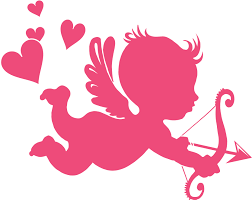 